Об обеспечении выплаты минимального размера заработной платы на территории Слободо-Туринского муниципального района В исполнение положений ст. 133, 133.1 Трудового кодекса Российской Федерации, Федерального Закона от 19.06.2000 № 82-ФЗ «О минимальном размере оплаты труда» (в редакции Федерального закона ФЗ от 29.12.2020                    № 473-ФЗ «О внесении изменений в отдельные законодательные акты Российской Федерации»),ПОСТАНОВЛЯЕТ: 1.  Обеспечить руководителям муниципальных учреждений Слободо-Туринского муниципального района выплату заработной платы работникам не ниже минимального размера заработной платы, установленного на территории Свердловской области с 1 января 2021 года в размере 12792,00 рублей.В размер минимальной заработной платы включаются тарифная ставка, оклад (должностной оклад), а также компенсационные выплаты (доплаты и надбавки компенсационного характера, в том числе за работу в условиях, отклоняющихся от нормальных, работу в особых климатических условиях) и стимулирующие выплаты (доплаты и надбавки стимулирующего характера, премии и иные поощрительные выплаты). Размер минимальной заработной платы обеспечивается за счет средств местного бюджета, внебюджетных средств, а также средств, полученных от предпринимательской и иной приносящей доход деятельности.2. Рекомендовать работодателям организаций всех форм собственности, осуществляющих свою деятельность на территории Слободо-Туринского муниципального района, обеспечить выплату заработной платы не ниже минимального размера заработной платы, установленного на территории Свердловской области с 1 января 2021 года в размере 12792,00 рублей.3. Выплату минимального размера оплаты труда, предусмотренного в пунктах 1 и 2 настоящего постановления, осуществлять с учетом повышения его на районный коэффициент 1,15.4. Признать утратившим силу постановление Администрации Слободо-Туринского муниципального района от 10.01.2020 № 02 «Об обеспечении выплаты минимального размера заработной платы  на территории Слободо-Туринского муниципального района».5. Настоящее постановление распространяется на отношения, возникшие с 01.01.2021 г.6. Опубликовать настоящее постановление в общественно-политической газете Слободо-Туринского муниципального района «Коммунар» и разместить на официальном  сайте Администрации Слободо-Туринского муниципального района в информационно-коммуникационной сети «Интернет» http://slturmr.ru/.7. Контроль исполнения  настоящего  постановления оставляю за собой.Глава Слободо-Туринского муниципального района                                        В.А. Бедулев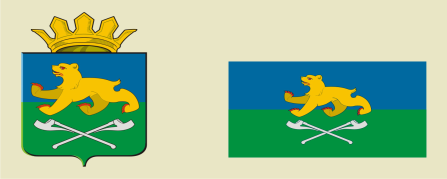 АДМИНИСТРАЦИЯ СЛОБОДО-ТУРИНСКОГОМУНИЦИПАЛЬНОГО РАЙОНАПОСТАНОВЛЕНИЕАДМИНИСТРАЦИЯ СЛОБОДО-ТУРИНСКОГОМУНИЦИПАЛЬНОГО РАЙОНАПОСТАНОВЛЕНИЕот 25.01.2021№ 23с. Туринская Слободас. Туринская Слобода